 “The Climb”Moms Climbing Mountains for a Cure for Childhood CancerLife is a climb; no one should have to do it alone. Three mom’s join forces to climb Ben Nevis Mountain in Scotland on June 3-4, 2017 to raise money for the fight against childhood cancer. A link for donations has been set up at www.kalencom.com to benefit St. Jude’s Children’s Research Hospital and their mission of finding cures and saving children who are battling cancer and other life-threatening diseases. All donations will go directly to St. Jude’s Children’s Research Hospital and will help families focus on what matters most. “The Climb” is a fundraising campaign to raise money for St. Jude’s Children’s Research Hospital. The funds raised through these efforts will help ensure that no family ever receives a bill from St. Jude for treatment, travel, housing or food during their child’s care. This allows families to focus on what matter most—their children.In life, each of us experiences our own individual journey. The climb is different for each of us but what connects us is that we never give up. These children are the ultimate example of strength—they never give up hope. The three moms climbing Ben Nevis Mountain in June believe strongly in the mission and commitment at St. Jude’s Hospital. They are climbing the mountain to raise money for St. Jude. They are also climbing as a symbol that no matter what you are faced with in life, if you keep climbing, the possibilities are endless. The three moms are Monica Kalozdi, Julie Wilson and Amy Livingston. They are regular women who have achieved extraordinary things. All three have not only achieved their personal goal of becoming a mom and raising their children but are also very successful business owners. They know all too well the challenges in climbing the mountain of life. Monica Kalozdi is the proud mother of three children and has been happily married for over 35 years. Together with her husband, they founded the Kalencom Corporation in New Orleans, Louisiana in 1974. The company manufactures diaper bags and the Potette potty training line. Monica was the first to develop a washable diaper bag and was instrumental in creating awareness and the expansion of diaper bags in the consumer market. Monica is also an avid mountain climber. She has summited the highest peak on each of the 7 continents—including Mt. Everest! At the time, she was one of 27 women in the world to achieve this incredible feat. She has also raised money and awareness for different charities over the years. In 2015 Monica collaborated with Julie and Amy to bring their brand, Cheeky Chompers Ltd, to the US market. Cheeky Chompers is a UK baby products company that was founded by Julie and Amy in 2013 after their first babies were born. They launched the company with their award winning Neckerchew teether bib—a patented dribble bib with a permanently attached teether. In 2014, the partners appeared on The Dragons Den, the BBC equivalent of Shark Tank. This had a huge impact on the company’s international recognition and growth. The Cheeky Chompers products are now sold in 35 countries and are recognized for quality, innovation and style. While they don’t have any mountain climbing experience, Julie and Amy are both athletes in their own right. Julie has worked hard to succeed in her chosen sport of basketball and has played nationally for Scotland. Amy has raised money to build a new Hospice through her involvement in the famous marathon West Highland Way.All three moms are excited about “The Climb” and raising money for St. Jude’s Children’s Research Hospital. They feel that it is important to provide support for these families and to make sure they know that they are not alone. Monica, Julie and Amy also want to empower woman around the world to set their goals high and to never stop climbing. Every mountain top is within reach if you just keep climbing.  When Monica Kalozdi was asked about her passion for climbing mountains and for raising money for others, she said “I love the challenge that mountain climbing presents, mentally and physically. I am humbled by nature each time and it puts into perspective life’s journey. The children and families at St. Jude’s Research Hospital are faced with life’s biggest mountain. Our climbing Ben Nevis Mountain, represents a mission of hope, strength and an example in overcoming adversity”. The money raised from “The Climb” will help to continue the mission at St. Jude. The generosity of each donor will make a difference for the children and their families faced with life’s biggest mountain. To show your support and to make a donation, please go to www.kalencom.com and click on DONATE to support St. Jude by Supporting “The Climb”  Thank you for joining us in supporting St. Jude’s mission: Finding cures. Saving children.®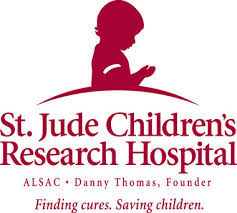 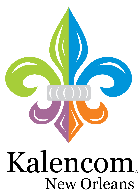 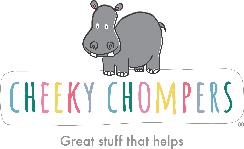 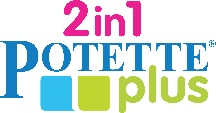 